О внесении изменений в распоряжение Администрации ЗАТО г. Зеленогорска от 24.03.2016 № 528-р «Об утверждении состава и Порядка работы комиссии по вопросам градостроительной деятельности и образованию земельных участков на территории г. Зеленогорска»В связи с кадровыми изменениями, руководствуясь Уставом города Зеленогорска,Внести в распоряжение Администрации ЗАТО г. Зеленогорска                                             от 24.03.2016 № 528-р «Об утверждении состава и Порядка работы комиссии по вопросам градостроительной деятельности и образованию земельных участков на территории  г. Зеленогорска» изменения, изложив приложение                   № 2 в редакции согласно приложению к настоящему распоряжению.Настоящее распоряжение вступает в силу в день подписания и подлежит опубликованию в газете «Панорама».Глава ЗАТО г. Зеленогорска			                                 М.В. СперанскийПриложение к распоряжению Администрации ЗАТО г. Зеленогорскаот 10.12.2020 № 2039-рПриложение № 2к распоряжению Администрации ЗАТО г. Зеленогорскаот 24.03.2016 № 528-рСоставкомиссии по вопросам градостроительной деятельности и образованию земельных участков на территории г. Зеленогорскапредставитель отдела по правовой и кадровой работе Администрации ЗАТО   г. Зеленогорска.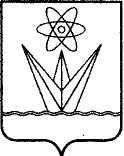 АДМИНИСТРАЦИЯЗАКРЫТОГО АДМИНИСТРАТИВНО – ТЕРРИТОРИАЛЬНОГО ОБРАЗОВАНИЯ  ГОРОДА  ЗЕЛЕНОГОРСКА КРАСНОЯРСКОГО КРАЯР А С П О Р Я Ж Е Н И ЕАДМИНИСТРАЦИЯЗАКРЫТОГО АДМИНИСТРАТИВНО – ТЕРРИТОРИАЛЬНОГО ОБРАЗОВАНИЯ  ГОРОДА  ЗЕЛЕНОГОРСКА КРАСНОЯРСКОГО КРАЯР А С П О Р Я Ж Е Н И ЕАДМИНИСТРАЦИЯЗАКРЫТОГО АДМИНИСТРАТИВНО – ТЕРРИТОРИАЛЬНОГО ОБРАЗОВАНИЯ  ГОРОДА  ЗЕЛЕНОГОРСКА КРАСНОЯРСКОГО КРАЯР А С П О Р Я Ж Е Н И ЕАДМИНИСТРАЦИЯЗАКРЫТОГО АДМИНИСТРАТИВНО – ТЕРРИТОРИАЛЬНОГО ОБРАЗОВАНИЯ  ГОРОДА  ЗЕЛЕНОГОРСКА КРАСНОЯРСКОГО КРАЯР А С П О Р Я Ж Е Н И ЕАДМИНИСТРАЦИЯЗАКРЫТОГО АДМИНИСТРАТИВНО – ТЕРРИТОРИАЛЬНОГО ОБРАЗОВАНИЯ  ГОРОДА  ЗЕЛЕНОГОРСКА КРАСНОЯРСКОГО КРАЯР А С П О Р Я Ж Е Н И Е10.12.2020г. Зеленогорскг. Зеленогорск№2039-рПредседатель комиссииКамнев Сергей Владимирович- первый заместитель Главы                                 ЗАТО г. Зеленогорска   по жилищно-коммунальному хозяйству, архитектуре и градостроительству;заместитель председателя комиссииТатаринов Никита Владимирович- начальник отдела архитектуры и    градостроительства Администрации ЗАТО                  г. Зеленогорска – главный архитектор    города;секретарь комиссииМурзаева Татьяна Петровна- главный специалист земельного отдела   Комитета по управлению имуществом   Администрации ЗАТО г. Зеленогорска;члены комиссии:Артемьева Елена Валерьевна- директор Муниципального казенного    учреждения «Центр учета городских    земель»;Вишнякова Ирина Евгеньевна- начальник земельного отдела Комитета   по управлению имуществом Администрации   ЗАТО г. Зеленогорска;Терентьев Вадим Владимирович- председатель Совета депутатов ЗАТО   г. Зеленогорска (по согласованию);Чумичев Игорь Иванович- главный специалист отдела архитектуры  и градостроительства Администрации ЗАТО                                     г. Зеленогорска;